.Seq: A B Tag A B A A(till count 4 section 4*, recover) B(till count 4 Section 6) APart A:	32 countsSection 1: 	Rock & Cross, Rock & Cross, Side, Step ½ Turn Side, Cross, Side, Behind, ¼ Fwd, ¼ Turn Step Side, RecoverSection 2: 	Stomp R, Sailor ¼ Turn Left, Run R L, Walk R L, ¼ Turn Rock, Recover, Scissor CrossSection 3: 	Basic Nightclub R, Basic Nightclub L, Step Fwd Spiral Turn, Triple Sweep, Cross, BackSection 4: 	Step Sweep, Cross, Back, Step Sweep ¼ Turn*, Run ½ Turn, Step Back, ¼ Step Back, ¼ Step Fwd, Full Platform Spin, Step FwdPart B:	32 countsSection 5:	Basic Nightlub, Big Step Left, Sailor ½ Turn Cross, Cross Shuffle ½ Turn, 3/8 Turn Coasterstep,Section 6:	Step Fwd, Step Fwd Spiral ¼ Turn, Triple Fwd with Sweep, 1/8 Turn Rock Fwd, Recover, 1/8 Turn Rock Back, Recover, 1/8 Turn Rock Fwd, RecoverSection 7:	Behind, Side, Cross, Step to Leftside, Heel Turn, Ball Step, Heel Turn Bounce Bounce, Coasterstep, Pivot Turn, Step ½ BackSection 8:	Step Back, Step Back Close, Out, Out, Close, Cross, Touch, Walk R, Walk L, CloseTAG:	Step Fwd Shoulder Fwd, Shoulder Back, Shoulder Fwd, Recover, Shoulder Fwd, Shoulder Back, Shoulder Fwd, Shoulder Back, Recover, Shoulder Back, Shoulder FwdThunder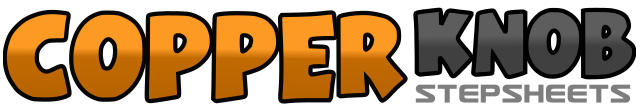 .......Count:64Wall:1Level:Phrased Advanced.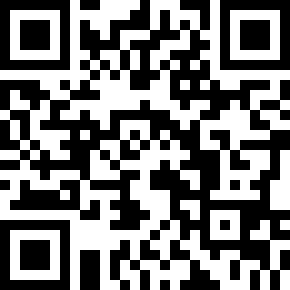 Choreographer:Daan Geelen (NL) - December 2017Daan Geelen (NL) - December 2017Daan Geelen (NL) - December 2017Daan Geelen (NL) - December 2017Daan Geelen (NL) - December 2017.Music:Thunder - Imagine DragonsThunder - Imagine DragonsThunder - Imagine DragonsThunder - Imagine DragonsThunder - Imagine Dragons........1&2Rock R to Rightside, Recover to L, Cross R over L	12:003&4Rock L to Leftside, Recover to R, Cross L over R	12:005&6Step R to Rightside, Step L ½ Turn Left to Leftside, Cross R over L	6:00&7&8&Step L to Leftside, Cross R behind L, Step L ¼ Turn Left Fwd, Step R ¼ Turn Left to Rightside, Recover to L	3:001Stomp R to Rightside	12:002&3Step L behind R, Step R ¼ Turn Left Back, Step L Fwd	9:00&4Run R Fwd, Run L Fwd	9:005 – 6Walk R Fwd, Walk L Fwd	9:007&8&Rock R ¼ Turn Left to Rightside, Recover to L, Close R next to L, Cross L over R	6:001 2 &Step R big step to Rightside, Close L next to R, Cross R over L	6:003 4 &Step L big step to Leftside, Close R next to L, Cross L over R	6:005Step R Fwd into Spiral Full Turn	6:006&7Step L Fwd, Close R next to L, Step L Fwd and Sweep R from Back to Front	 6:008 - &Cross R over L, Step L Back	6:001 2 &Step R Fwd Sweep L from Back to Front, Cross L over R, Step R Back	6:003 4 & 5Step L ¼ Turn Left Fwd Sweep R from Back to Front, Run ½ Turn Left with R, L, R	9:006&7Step L Back, Step R Back ¼ Turn Left, Step L ¼ Turn Left Fwd	3:008&Close R next to L make a Full Turn on both Feet, Step L Fwd	3:001 2 &Step R big step to Rightside, Close R next to L, Cross R over L	12:003Step L big step to Leftside	12:004&5Step R behind L, Step L ½ Right Back, Cross R over L	6:006&7Step L ¼ Turn Left Fwd, Close R next to L, Step L ¼ Turn Left Fwd	12:008&1Step R 1/8 Turn Left to Rightside, Close L ¼ Turn Left next to R, Step R Fwd	7:302 – 3Step L Fwd, Step R Fwd Spiral Turn ¼ Turn Left	10:304&5Step L Fwd*, Close R next to L, Step L Fwd With Sweep from Back to Front	10:306&7&Rock R 1/8 Turn Fwd, Recover on L, Rock R 1/8 Turn Left Back, Recover on L	7:308&Rock R 1/8 Turn Left Fwd, Recover on L	6:001&2&Step R behind L, Step L to Leftside, Cross R over L, Step L to Leftside	6:003&4¼ Turn Right on both heels, Step R next to L, Step L Fwd	9:00&5Turn on both Heels 1/8 Turn Right bounce feet, 1/8 Turn Right with bounce feet	12:006&7Step L Back, Close R next to L, Step L Fwd	12:00&8&Step R Fwd, Pivot ½ Turn Left, Step R ½ Turn Left Back	12:001 2 &Step L Back, Step R Back, Close L next to R	12:003&4&Step R to Rightside, Step L to Leftside, Close R next to L, Cross L over R	12:005 - 6Touch R to Rightside, Step R Fwd	12:007 - 8Step L Fwd, Close R next to L	12:001 – 2Step L Fwd Push Left Shoulder Fwd, Push Right Shoulder Back	12:003&4Shoulder Fwd, Shoulder Back, Shoulder Fwd	12:005 – 6Shoulder Back, Shoulder Fwd	12:007&8&Shoulder Back, Shoulder Fwd, Shoulder Back	12:00